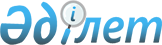 О районном бюджете Жамбылского района на 2015 -2017 годы
					
			Утративший силу
			
			
		
					Решение маслихата Жамбылского района Северо-Казахстанской области от 22 декабря 2014 года № 34/1. Зарегистрировано Департаментом юстиции Северо-Казахстанской области 6 января 2015 года № 3044. Утратило силу решением маслихата Жамбылского района Северо-Казахстанской области от 9 марта 2016 года N 46/15      Сноска. Утратило силу решением маслихата Жамбылского района Северо-Казахстанской области от 09.03.2016 N 46/15 (вводится в действие со дня подписания).

      В соответствии со статьей 75 Бюджетного кодекса Республики Казахстан от 4 декабря 2008 года, статьей 6 Закона Республики Казахстан от 23 января 2001 года "О местном государственном управлении и самоуправлении в Республике Казахстан", Жамбылский районный маслихат Северо-Казахстанской области РЕШИЛ:

      1. Утвердить районный бюджет Жамбылского района на 2015-2017 годы согласно приложениям 1, 2, 3, 4, 5, 6 и 7 соответственно, в том числе на 2015 год в следующих объемах: 

      1) доходы – 2 755 499,8 тысяч тенге, в том числе: 

      налоговые поступления – 354 815 тысяч тенге; 

      неналоговые поступления – 15 309 тысяч тенге; 

      поступления от продажи основного капитала – 6 151 тысяч тенге;

      поступления трансфертов – 2 379 224,8 тысяч тенге; 

      2) затраты – 2 754 113,5 тысяч тенге; 

      3) чистое бюджетное кредитование – 8 780,5 тысяч тенге, в том числе: 

      бюджетные кредиты – 12 576,5 тысяч тенге; 

      погашение бюджетных кредитов – 3 796 тысяч тенге; 

      4) сальдо по операциям с финансовыми активами – 4 000 тенге: 

      приобретение финансовых активов – 4 000 тенге;

      поступления от продажи финансовых активов государства – 0 тенге; 

      5) дефицит (профицит) бюджета – - 11 394,2 тысяч тенге; 

      6) финансирование дефицита бюджета – 11 394,2 тысяч тенге:

      поступление займов – 11 892 тысяч тенге;
погашение займов – 3 796 тысяч тенге;
используемые остатки бюджетных средств – 3 298,2 тысяч тенге.

      Сноска. Пункт 1 - в редакции решения маслихата Жамбылского района Северо-Казахстанской области от 30.10.2015 N 41/1 (вводится в действие с 01.01.2015).

      2. Установить, что доходы районного бюджета на 2015 год формируются в соответствии с Бюджетным кодексом Республики Казахстан за счет следующих налоговых поступлений:

      1) социальный налог по нормативам распределения доходов, установленным областным маслихатом;

      2) налог на собственность;

      3) внутренние налоги на товары, работы и услуги;

      4) обязательные платежи, взимаемые за совершение юридически значимых действий и (или) выдачу документов уполномоченными на то государственными органами или должностными лицами;

      3. Установить, что доходы районного бюджета формируются за счет следующих неналоговых поступлений:

      1) доходы от государственной собственности;

      4. Установить, что поступления районного бюджета формируются за счет поступления от продажи основного капитала:

      1) продажа государственного имущества, закрепленного за государственными учреждениями;

      2) продажа земли и нематериальных активов.

      5. Установить бюджетные субвенции из областного бюджета на 2015 год в сумме 2 026 117 тысяч тенге.

      6. Утвердить резерв местного исполнительного органа района на 2015 год в сумме 0 тенге.

      Сноска. Пункт 6 - в редакции решения маслихата Жамбылского района Северо-Казахстанской области от 30.10.2015 N 41/1 (вводится в действие с 01.01.2015).

      7. Предусмотреть социальную помощь на приобретение топлива специалистам государственных организаций здравоохранения, социального обеспечения, образования, культуры, спорта и ветеринарии, проживающим и работающим в сельских населенных пунктах за счет бюджетных средств.

      8. Установить специалистам в области здравоохранения, социального обеспечения, образования, культуры, спорта и ветеринарии, являющимся гражданскими служащими и работающим в сельской местности, повышенные на двадцать пять процентов должностные оклады и тарифные ставки по сравнению с окладами и ставками гражданских служащих, занимающихся этими видами деятельности в городских условиях.

      Действие настоящего пункта распространяется на ветеринарных специалистов ветеринарных пунктов осуществляющих действие в области ветеринарии

      9. Обеспечить выплату заработной платы работникам бюджетной сферы в полном объеме.

      10. Установить, что в процессе исполнения местного бюджета на 2015 год не подлежат секвестру местные бюджетные программы, согласно приложению 4.

      11. Предусмотреть на 2015 год расходы по сельским округам Жамбылского района согласно приложению 5.

      12. Учесть в районном бюджете на 2015 год целевые трансферты из республиканского бюджета, в том числе:

      1) 110 455 тысяч тенге – на реализацию государственного образовательного заказа в дошкольных организациях образования;

      2) 55 279 тысяч тенге – на повышение оплаты труда учителям, прошедшим повышение квалификации по трехуровневой системе;

      3) 16 067 тысяч тенге – на проведение мероприятий, посвященных семидесятилетию Победы в Великой Отечественной войне;

      4) 2 618 тысяч тенге – на обеспечение инвалидов обязательными гигиеническими средствами;

      5) 168 тысяч тенге – на выплату государственной адресной социальной помощи;

      6) 1 274 тысяч тенге – на выплату государственных пособий на детей до 18 лет;

      7) 142 148 – тысяч тенге – на выплату ежемесячной надбавки за особые условия труда к должностным окладам работников государственных учреждений, не являющихся государственными служащими, а также работников государственных казенных предприятий, финансируемых из местных бюджетов;

      8) 902 тысячи тенге - на содержание штатной численности отделов регистрации актов гражданского состояния;

      9) 8 320 тысяч тенге - на содержание подразделений местных исполнительных органов агропромышленного комплекса.

      Сноска. Пункт 12 - в редакции решения маслихата Жамбылского района Северо-Казахстанской области от 31.03.2015 N 36/5 (вводится в действие с 01.01.2015).

      13. Учесть в районном бюджете на 2015 год бюджетные кредиты на реализацию мер социальной поддержки специалистов в сумме 12 576,5 тысяч тенге, в том числе: из республиканского бюджета – 11 892 тысяч тенге, из местного бюджета – 684,5 тысяч тенге.

      Сноска. Пункт 13 - в редакции решения маслихата Жамбылского района Северо-Казахстанской области от 31.03.2015 N 36/5 (вводится в действие с 01.01.2015).

      14. Учесть в районном бюджете на 2015 год целевые трансферты из областного бюджета, в том числе:

      1) 4 471 тысяча тенге – на приобретение и доставку учебников;

      2) 5 552,9 тысяч тенге – на проведение профилактических мероприятий против энзоотических болезней;

      3) 3 238 тысяч тенге – на предоставление услуг к сети интернет;

      4) 1 684,7 тысяч тенге - на проведение мероприятий, посвященных семидесятилетию Победы в Великой Отечественной войне;

      5) 930,2 тысяч тенге - на развитие сельских населенных пунктов в рамках программы Дорожная карта занятости 2020 утвержденной Постановлением Правительства Республики Казахстан от 19 июня 2013 года № 636 "Об утверждении Дорожной карты занятости 2020.

      Сноска. Пункт 14 - в редакции решения маслихата Жамбылского района Северо-Казахстанской области от 30.10.2015 N 41/1 (вводится в действие с 01.01.2015).

      14-1. Предусмотреть расходы районного бюджета за счет свободных остатков бюджетных средств, сложившихся на начало финансового года согласно приложению 8.

      Сноска. Решение дополнено пунктом 14-1 в соответствии с решением маслихата Жамбылского района Северо-Казахстанской области от 31.03.2015 N 36/5 (вводится в действие с 01.01.2015).

      15. Настоящее решение вводится в действие с 1 января 2015 года.

 Бюджет Жамбылского района на 2015 год      Сноска. Приложение 1 - в редакции решения маслихата Жамбылского района Северо-Казахстанской области от 30.10.2015 N 41/1 (вводится в действие с 01.01.2015).

      Продолжение таблицы

 Бюджет Жамбылского района на 2016 год Бюджет Жамбылского района на 2017 год Перечень местных бюджетных программ, не подлежащих секвестру в процессе исполнения районного бюджета на 2015 год Расходы по сельским округам Жамбылского района на 2015 год      Сноска. Приложение 5 - в редакции решения маслихата Жамбылского района Северо-Казахстанской области от 30.10.2015 N 41/1 (вводится в действие с 01.01.2015).

 Расходы по сельским округам Жамбылского района на 2016 год Расходы по сельским округам Жамбылского района на 2017 год Расходы районного бюджета за счет свободных остатков бюджетных средств, сложившихся на 1 января 2015 года и возврата целевых трансфертов, республиканского бюджета, неиспользованных (недоиспользованных) в 2014 году      Сноска. Решение дополнено приложением 8 в соответствии с решением Жамбылского района Северо-Казахстанской области от 31.03.2015 N 36/5 (вводится в действие с 01.01.2015).


					© 2012. РГП на ПХВ «Институт законодательства и правовой информации Республики Казахстан» Министерства юстиции Республики Казахстан
				
      Председатель
XXXIV очередной сессии
Жамбылского районного
маслихата

Л. Шатохина

      Секретарь
Жамбылского районного
маслихата

Б.Мусабаев
Приложение 1 к решению маслихата Жамбылского района от 22 декабря 2014 года № 34/1Категория

Класс

Подкласс

Наименование

Сумма (тысяч тенге)

 1) Доходы

2 755 499,8

1

2

3

1

Налоговые поступления

354 815

03

Социальный налог

152 405

1

Социальный налог

152 405

04

Hалоги на собственность

83 477

1

Hалоги на имущество

38 989

3

Земельный налог

3 769

4

Hалог на транспортные средства

33 769

5

Единый земельный налог

6 950

05

Внутренние налоги на товары, работы и услуги

67 163

2

Акцизы

1 546

3

Поступления за использование природных и других ресурсов

55 525

4

Сборы за ведение предпринимательской и профессиональной деятельности

10 092

08

Обязательные платежи, взимаемые за совершение юридически значимых действий и (или) выдачу документов уполномоченными на то государственными органами или должностными лицами

51 770

1

Государственная пошлина

51 770

2

Неналоговые поступления

15 309

01

Доходы от государственной собственности

13 606

5

Доходы от аренды имущества, находящегося в государственной собственности

3 070

7

Вознаграждения по кредитам, выданным из государственного бюджета

8

9

Прочие доходы от государственной собственности

10 528

02

Поступления от реализации товаров (работ, услуг) государственными учреждениями, финансируемыми из государственного бюджета

203

1

Поступления от реализации товаров (работ, услуг) государственными учреждениями, финансируемыми из государственного бюджета

203

04

Штрафы, пени, санкции, взыскания, налагаемые государственными учреждениями, финансируемыми из государственного бюджета, а также содержащимися и финансируемыми из бюджета (сметы расходов) Национального Банка Республики Казахстан 

200

1

Штрафы, пени, санкции, взыскания, налагаемые государственными учреждениями, финансируемыми из государственного бюджета, а также содержащимися и финансируемыми из бюджета (сметы расходов) Национального Банка Республики Казахстан, за исключением поступлений от организаций нефтяного сектора 

200

06

Прочие неналоговые поступления

1 300

1

Прочие неналоговые поступления

1 300

3

Поступления от продажи основного капитала

6 151

01

Продажа государственного имущества, закрепленного за государственными учреждениями

17

1

Продажа государственного имущества, закрепленного за государственными учреждениями

17

03

Продажа земли и нематериальных активов

6 134

1

Продажа земли

6 134

4

Поступления трансфертов 

2 379 224,8

02

Трансферты из вышестоящих органов государственного управления

2 379 224,8

2

Трансферты из областного бюджета

2 379 224,8

Функциональная группа

Администратор

Программа

Наименование

Сумма (тысяч тенге)

1

2

3

А

В

2) Затраты

2 754 113,5

01

Государственные услуги общего характера

245 811,3

112

Аппарат маслихата района (города областного значения)

10 819

001

Услуги по обеспечению деятельности маслихата района (города областного значения)

10 819

122

Аппарат акима района (города областного значения)

73 061,3

001

Услуги по обеспечению деятельности акима района (города областного значения)

72 977,3

003

Капитальные расходы государственного органа

84

123

Аппарат акима района в городе, города районного значения, поселка, села, сельского округа

131 401

001

Услуги по обеспечению деятельности акима района в городе, города районного значения, поселка, села, сельского округа

128 675

022

Капитальные расходы государственного органа

2 726

459

Отдел экономики и финансов района (города областного значения)

22 443

003

Проведение оценки имущества в целях налогообложения

910

010

Приватизация, управление коммунальным имуществом, постприватизационная деятельность и регулирование споров, связанных с этим

790

001

Услуги по реализации государственной политики в области формирования и развития экономической политики, государственного планирования, исполнения бюджета и управления коммунальной собственностью района (города областного значения)

20 583

015

Капитальные расходы государственного органа

160

458

Отдел жилищно-коммунального хозяйства, пассажирского транспорта и автомобильных дорог района (города областного значения)

8 087

001

Услуги по реализации государственной политики на местном уровне в области жилищно-коммунального хозяйства, пассажирского транспорта и автомобильных дорог

7 858

013

Капитальные расходы государственного органа

229

02

Оборона

4 528

122

Аппарат акима района (города областного значения)

4 528

005

Мероприятия в рамках исполнения всеобщей воинской обязанности

3 920

006

Предупреждение и ликвидация чрезвычайных ситуаций масштаба района (города областного значения)

570

007

Мероприятия по профилактике и тушению степных пожаров районного (городского) масштаба, а также пожаров в населенных пунктах, в которых не созданы органы государственной противопожарной службы

38

04

Образование

2 091 016

464

Отдел образования района (города областного значения)

2 070 116

009

Обеспечение деятельности организаций дошкольного воспитания и обучения

60 650

040

Реализация государственного образовательного заказа в дошкольных организациях образования

110 455

003

Общеобразовательное обучение

1 802 888

006

Дополнительное образование для детей

30 055

001

Услуги по реализации государственной политики на местном уровне в области образования

8 928

004

Информатизация системы образования в государственных учреждениях образования района (города областного значения)

2 640

005

Приобретение и доставка учебников, учебно-методических комплексов для государственных учреждений образования района (города областного значения)

21 584

007

Проведение школьных олимпиад, внешкольных мероприятий и конкурсов районного (городского) масштаба

215

012

Капитальные расходы государственного органа

320

015

Ежемесячная выплата денежных средств опекунам (попечителям) на содержание ребенка-сироты (детей-сирот), и ребенка (детей), оставшегося без попечения родителей

8 940

029

Обследование психического здоровья детей и подростков и оказание психолого-медико-педагогической консультативной помощи населению

9 093

067

Капитальные расходы подведомственных государственных учреждений и организаций

14 348

465

Отдел физической культуры и спорта района (города областного значения)

20 900

017

Дополнительное образование для детей и юношества по спорту

20 900

06

Социальная помощь и социальное обеспечение

136 115

464

Отдел образования района (города областного значения)

3 258

030

Содержание ребенка (детей), переданного патронатным воспитателям

3 258

451

Отдел занятости и социальных программ района (города областного значения)

132 856,7

002

Программа занятости

22 435

004

Оказание социальной помощи на приобретение топлива специалистам здравоохранения, образования, социального обеспечения, культуры, спорта и ветеринарии в сельской местности в соответствии с законодательством Республики Казахстан

786

005

Государственная адресная социальная помощь

7 514

007

Социальная помощь отдельным категориям нуждающихся граждан по решениям местных представительных органов

14 239

010

Материальное обеспечение детей-инвалидов, воспитывающихся и обучающихся на дому

808

014

Оказание социальной помощи нуждающимся гражданам на дому

31 763

016

Государственные пособия на детей до 18 лет

10 563

017

Обеспечение нуждающихся инвалидов обязательными гигиеническими средствами и предоставление услуг специалистами жестового языка, индивидуальными помощниками в соответствии с индивидуальной программой реабилитации инвалида

3 797

001

Услуги по реализации государственной политики на местном уровне в области обеспечения занятости и реализации социальных программ для населения

22 697

011

Оплата услуг по зачислению, выплате и доставке пособий и других социальных выплат

503

052

Проведение мероприятий, посвященных семидесятилетию Победы в Великой Отечественной войне

17 751,7

07

Жилищно-коммунальное хозяйство

17 336,2

464

Отдел образования района (города областного значения)

930,2

026

Ремонт объектов в рамках развития городов и сельских населенных пунктов по Дорожной карте занятости 2020

930,2

472

Отдел строительства, архитектуры и градостроительства района (города областного значения)

24

058

Развитие системы водоснабжения и водоотведения в сельских населенных пунктах

24

123

Аппарат акима района в городе, города районного значения, поселка, села, сельского округа

15 245

008

Освещение улиц населенных пунктов

10 833

010

Содержание мест захоронений и погребение безродных

172

011

Благоустройство и озеленение населенных пунктов

4 240

458

Отдел жилищно-коммунального хозяйства, пассажирского транспорта и автомобильных дорог района (города областного значения)

1 137

016

Обеспечение санитарии населенных пунктов

1 137

08

Культура, спорт, туризм и информационное пространство

114 348

123

Аппарат акима района в городе, города районного значения, поселка, села, сельского округа

20 605

006

Поддержка культурно-досуговой работы на местном уровне

20 605

455

Отдел культуры и развития языков района (города областного значения)

37 170

003

Поддержка культурно-досуговой работы

37 170

465

Отдел физической культуры и спорта района (города областного значения)

9 941

001

Услуги по реализации государственной политики на местном уровне в сфере физической культуры и спорта

5 340

004

Капитальные расходы государственного органа 

320

006

Проведение спортивных соревнований на районном (города областного значения) уровне

103

007

Подготовка и участие членов сборных команд района (города областного значения) по различным видам спорта на областных спортивных соревнованиях

4 178

455

Отдел культуры и развития языков района (города областного значения)

19 591

006

Функционирование районных (городских) библиотек

19 181

007

Развитие государственного языка и других языков народа Казахстана

410

456

Отдел внутренней политики района (города областного значения)

8 500

002

Услуги по проведению государственной информационной политики

8 500

455

Отдел культуры и развития языков района (города областного значения)

6 559

001

Услуги по реализации государственной политики на местном уровне в области развития языков и культуры

6 239

010

Капитальные расходы государственного органа 

320

456

Отдел внутренней политики района (города областного значения)

11 982

001

Услуги по реализации государственной политики на местном уровне в области информации, укрепления государственности и формирования социального оптимизма граждан

6 627

003

Реализация мероприятий в сфере молодежной политики

4 544

006

Капитальные расходы государственного органа 

441

032

Капитальные расходы подведомственных государственных учреждений и организаций

370

10

Сельское, водное, лесное, рыбное хозяйство, особо охраняемые природные территории, охрана окружающей среды и животного мира, земельные отношения

80 106,9

459

Отдел экономики и финансов района (города областного значения)

3 444

099

Реализация мер по оказанию социальной поддержки специалистов

3 444

462

Отдел сельского хозяйства района (города областного значения)

14 209

001

Услуги по реализации государственной политики на местном уровне в сфере сельского хозяйства

14 209

473

Отдел ветеринарии района (города областного значения)

18 081

001

Услуги по реализации государственной политики на местном уровне в сфере ветеринарии

11 742

007

Организация отлова и уничтожения бродячих собак и кошек

695

008

Возмещение владельцам стоимости изымаемых и уничтожаемых больных животных, продуктов и сырья животного происхождения

91

009

Проведение ветеринарных мероприятий по энзоотическим болезням животных

5 552,9

463

Отдел земельных отношений района (города областного значения)

11 068

001

Услуги по реализации государственной политики в области регулирования земельных отношений на территории района (города областного значения)

8 131

004

Организация работ по зонированию земель

2 537

007

Капитальные расходы государственного органа

400

473

Отдел ветеринарии района (города областного значения)

33 305

011

Проведение противоэпизоотических мероприятий

33 305

11

Промышленность, архитектурная, градостроительная и строительная деятельность

7 899

472

Отдел строительства, архитектуры и градостроительства района (города областного значения)

7 899

001

Услуги по реализации государственной политики в области строительства, архитектуры и градостроительства на местном уровне

7 739

015

Капитальные расходы государственного органа 

160

12

Транспорт и коммуникации

27 942

123

Аппарат акима района в городе, города районного значения, поселка, села, сельского округа

6 249

013

Обеспечение функционирования автомобильных дорог в городах районного значения, поселках, селах, сельских округах

6 249

458

Отдел жилищно-коммунального хозяйства, пассажирского транспорта и автомобильных дорог района (города областного значения)

21 693

023

Обеспечение функционирования автомобильных дорог

20 481

037

Субсидирование пассажирских перевозок по социально значимым городским (сельским), пригородным и внутрирайонным сообщениям 

1 212

13

Прочие

28 699

469

Отдел предпринимательства района (города областного значения)

7 122

001

Услуги по реализации государственной политики на местном уровне в области развития предпринимательства

6 962

004

Капитальные расходы государственного органа 

160

123

Аппарат акима района в городе, города районного значения, поселка, села, сельского округа

21 577

040

Реализация мер по содействию экономическому развитию регионов в рамках Программы "Развитие регионов" 

21 577

14

Обслуживание долга

5

459

Отдел экономики и финансов района (города областного значения)

5

021

Обслуживание долга местных исполнительных органов по выплате вознаграждений и иных платежей по займам из областного бюджета

5

15

Трансферты

307,4

459

Отдел экономики и финансов района (города областного значения)

307,4

006

Возврат неиспользованных (недоиспользованных) целевых трансфертов

307,4

3)Чистое бюджетное кредитование

8 780,5

Бюджетные кредиты

12 576,5

10

Сельское, водное, лесное, рыбное хозяйство, особо охраняемые природные территории, охрана окружающей среды и животного мира, земельные отношения

12 576,5

459

Отдел экономики и финансов района (города областного значения)

12 576,5

018

Бюджетные кредиты для реализации мер социальной поддержки специалистов

12 576,5

Категория

Класс

Подкласс

Наименование

Сумма (тысяч тенге)

5

Погашение бюджетных кредитов

3 796

01

Погашение бюджетных кредитов

3 796

1

Погашение бюджетных кредитов, выданных из государственного бюджета

3 796

Функциональная группа

Администратор

Программа

Наименование

Сумма (тысяч тенге)

4) Сальдо по операциям с финансовыми активами

4 000

Приобретение финансовых активов

4 000

13

Прочие

4 000

458

Отдел жилищно-коммунального хозяйства, пассажирского транспорта и автомобильных дорог района (города областного значения)

4 000

065

Формирование или увеличение уставного капитала юридических лиц

4 000

Категория

Класс

Подкласс

Наименование

Сумма (тысяч тенге)

6

Поступления от продажи финансовых активов государства

0

01

Поступления от продажи финансовых активов государства

0

1

Поступления от продажи финансовых активов внутри страны

0

5) Дефицит бюджета

-11 394,2

6) Финансирование дефицита бюджета

11 394,2

7

Поступления займов

11 892

01

Внутренние государственные займы

11 892

2

Договоры займа

11 892

Функциональная группа

Администратор

Программа

Наименование

Сумма (тысяч тенге)

16

Погашение займов

3 796

459

Отдел экономики и финансов района (города областного значения)

3 796

005

Погашение долга местного исполнительного органа перед вышестоящим бюджетом

3 796

Категория

Класс

Подкласс

Наименование

Сумма (тысяч тенге)

8

Используемые остатки бюджетных средств

3 298,2

1

Остатки бюджетных средств

3 298,2

1

Свободные остатки бюджетных средств

3 298,2

Приложение 2 к решению маслихата Жамбылского района от 22 декабря 2014 года № 34/1Категория

Класс

Подкласс

Наименование

Сумма (тысяч тенге)

1) Доходы

2 400 478

1

2

3

1

Налоговые поступления

373 773

03

Социальный налог

150 089

1

Социальный налог

150 089

04

Hалоги на собственность

105 286

1

Hалоги на имущество

56 437

3

Земельный налог

5 210

4

Hалог на транспортные средства

36 202

5

Единый земельный налог

7 437

05

Внутренние налоги на товары, работы и услуги

68 321

2

Акцизы

2 039

3

Поступления за использование природных и других ресурсов

56 202

4

Сборы за ведение предпринимательской и профессиональной деятельности

10 080

08

Обязательные платежи, взимаемые за совершение юридически значимых действий и (или) выдачу документов уполномоченными на то государственными органами или должностными лицами

50 077

1

Государственная пошлина

50 077

2

Неналоговые поступления

9 879

01

Доходы от государственной собственности

9 879

5

Доходы от аренды имущества, находящегося в государственной собственности

3 445

9

Прочие доходы от государственной собственности

6 434

3

Поступления от продажи основного капитала

4 370

01

Продажа государственного имущества, закрепленного за государственными учреждениями

1 374

1

Продажа государственного имущества, закрепленного за государственными учреждениями

1 374

03

Продажа земли и нематериальных активов

2 996

1

Продажа земли

2 996

4

Поступления трансфертов 

2 012 456

02

Трансферты из вышестоящих органов государственного управления

2 012 456

2

Трансферты из областного бюджета

2 012 456

Функциональная группа

Администратор

Программа

Наименование

Сумма (тысяч тенге)

1

2

3

А

В

2) Затраты

2 400 478

01

Государственные услуги общего характера

234 485

112

Аппарат маслихата района (города областного значения)

11 134

001

Услуги по обеспечению деятельности маслихата района (города областного значения)

11 134

122

Аппарат акима района (города областного значения)

61 900

001

Услуги по обеспечению деятельности акима района (города областного значения)

61 900

123

Аппарат акима района в городе, города районного значения, поселка, села, сельского округа

134 332

001

Услуги по обеспечению деятельности акима района в городе, города районного значения, поселка, села, сельского округа

134 332

459

Отдел экономики и финансов района (города областного значения)

19 843

003

Проведение оценки имущества в целях налогообложения

250

010

Приватизация, управление коммунальным имуществом, постприватизационная деятельность и регулирование споров, связанных с этим

640

001

Услуги по реализации государственной политики в области формирования и развития экономической политики, государственного планирования, исполнения бюджета и управления коммунальной собственностью района (города областного значения)

18 953

458

Отдел жилищно-коммунального хозяйства, пассажирского транспорта и автомобильных дорог района (города областного значения)

7 276

001

Услуги по реализации государственной политики на местном уровне в области жилищно-коммунального хозяйства, пассажирского транспорта и автомобильных дорог

7 276

02

Оборона

4 672

122

Аппарат акима района (города областного значения)

4 672

005

Мероприятия в рамках исполнения всеобщей воинской обязанности

3 528

006

Предупреждение и ликвидация чрезвычайных ситуаций масштаба района (города областного значения)

572

007

Мероприятия по профилактике и тушению степных пожаров районного (городского) масштаба, а также пожаров в населенных пунктах, в которых не созданы органы государственной противопожарной службы

572

04

Образование

1 792 119

464

Отдел образования района (города областного значения)

1 792 119

009

Обеспечение деятельности организаций дошкольного воспитания и обучения

56 425

003

Общеобразовательное обучение

1 628 931

006

Дополнительное образование для детей

27 579

001

Услуги по реализации государственной политики на местном уровне в области образования

7 926

004

Информатизация системы образования в государственных учреждениях образования района (города областного значения)

2 911

005

Приобретение и доставка учебников, учебно-методических комплексов для государственных учреждений образования района (города областного значения)

17 465

007

Проведение школьных олимпиад, внешкольных мероприятий и конкурсов районного (городского) масштаба

296

015

Ежемесячная выплата денежных средств опекунам (попечителям) на содержание ребенка-сироты (детей-сирот), и ребенка (детей), оставшегося без попечения родителей

8 680

022

Выплата единовременных денежных средств казахстанским гражданам, усыновившим (удочерившим) ребенка (детей)-сироту и ребенка (детей), оставшегося без попечения родителей

298

067

Капитальные расходы подведомственных государственных учреждений и организаций

41 608

06

Социальная помощь и социальное обеспечение

124 564

451

Отдел занятости и социальных программ района (города областного значения)

124 564

002

Программа занятости

22 477

004

Оказание социальной помощи на приобретение топлива специалистам здравоохранения, образования, социального обеспечения, культуры, спорта и ветеринарии в сельской местности в соответствии с законодательством Республики Казахстан

1 000

005

Государственная адресная социальная помощь

8 040

007

Социальная помощь отдельным категориям нуждающихся граждан по решениям местных представительных органов

14 584

010

Материальное обеспечение детей-инвалидов, воспитывающихся и обучающихся на дому

1 083

014

Оказание социальной помощи нуждающимся гражданам на дому

28 255

016

Государственные пособия на детей до 18 лет

20 452

017

Обеспечение нуждающихся инвалидов обязательными гигиеническими средствами и предоставление услуг специалистами жестового языка, индивидуальными помощниками в соответствии с индивидуальной программой реабилитации инвалида

4 960

001

Услуги по реализации государственной политики на местном уровне в области обеспечения занятости и реализации социальных программ для населения

23 113

011

Оплата услуг по зачислению, выплате и доставке пособий и других социальных выплат

600

07

Жилищно-коммунальное хозяйство

10 289

123

Аппарат акима района в городе, города районного значения, поселка, села, сельского округа

8 926

008

Освещение улиц населенных пунктов

7 689

010

Содержание мест захоронений и погребение безродных

172

011

Благоустройство и озеленение населенных пунктов

1 065

458

Отдел жилищно-коммунального хозяйства, пассажирского транспорта и автомобильных дорог района (города областного значения)

1 363

016

Обеспечение санитарии населенных пунктов

1 363

08

Культура, спорт, туризм и информационное пространство

100 049

123

Аппарат акима района в городе, города районного значения, поселка, села, сельского округа

18 675

006

Поддержка культурно-досуговой работы на местном уровне

18 675

455

Отдел культуры и развития языков района (города областного значения)

25 508

003

Поддержка культурно-досуговой работы

25 508

465

Отдел физической культуры и спорта района (города областного значения)

9 865

001

Услуги по реализации государственной политики на местном уровне в сфере физической культуры и спорта

5 970

006

Проведение спортивных соревнований на районном (города областного значения) уровне

110

007

Подготовка и участие членов сборных команд района (города областного значения) по различным видам спорта на областных спортивных соревнованиях

3 785

455

Отдел культуры и развития языков района (города областного значения)

17 467

006

Функционирование районных (городских) библиотек

16 900

007

Развитие государственного языка и других языков народа Казахстана

567

456

Отдел внутренней политики района (города областного значения)

9 095

002

Услуги по проведению государственной информационной политики

9 095

455

Отдел культуры и развития языков района (города областного значения)

9 296

001

Услуги по реализации государственной политики на местном уровне в области развития языков и культуры

9 296

456

Отдел внутренней политики района (города областного значения)

10 143

001

Услуги по реализации государственной политики на местном уровне в области информации, укрепления государственности и формирования социального оптимизма граждан

5 899

003

Реализация мероприятий в сфере молодежной политики

4 244

10

Сельское, водное, лесное, рыбное хозяйство, особо охраняемые природные территории, охрана окружающей среды и животного мира, земельные отношения

64 750

474

Отдел сельского хозяйства и ветеринарии района (города областного значения)

23 416

001

Услуги по реализации государственной политики на местном уровне в сфере сельского хозяйства и ветеринарии

17 187

006

Организация санитарного убоя больных животных

1 000

007

Организация отлова и уничтожения бродячих собак и кошек

316

008

Возмещение владельцам стоимости изымаемых и уничтожаемых больных животных, продуктов и сырья животного происхождения

1 080

099

Реализация мер по оказанию социальной поддержки специалистов

3 833

463

Отдел земельных отношений района (города областного значения)

8 029

001

Услуги по реализации государственной политики в области регулирования земельных отношений на территории района (города областного значения)

8 029

474

Отдел сельского хозяйства и ветеринарии района (города областного значения)

33 305

013

Проведение противоэпизоотических мероприятий

33 305

11

Промышленность, архитектурная, градостроительная и строительная деятельность

7 397

472

Отдел строительства, архитектуры и градостроительства района (города областного значения)

7 397

001

Услуги по реализации государственной политики в области строительства, архитектуры и градостроительства на местном уровне

7 397

12

Транспорт и коммуникации

26 328

123

Аппарат акима района в городе, города районного значения, поселка, села, сельского округа

2 983

013

Обеспечение функционирования автомобильных дорог в городах районного значения, поселках, селах, сельских округах

2 983

458

Отдел жилищно-коммунального хозяйства, пассажирского транспорта и автомобильных дорог района (города областного значения)

23 345

023

Обеспечение функционирования автомобильных дорог

22 048

037

Субсидирование пассажирских перевозок по социально значимым городским (сельским), пригородным и внутрирайонным сообщениям 

1 297

13

Прочие

35 825

469

Отдел предпринимательства района (города областного значения)

6 172

001

Услуги по реализации государственной политики на местном уровне в области развития предпринимательства

6 172

123

Аппарат акима района в городе, города районного значения, поселка, села, сельского округа

21 577

040

Реализация мер по содействию экономическому развитию регионов в рамках Программы "Развитие регионов" 

21 577

459

Отдел экономики и финансов района (города областного значения)

8 076

012

Резерв местного исполнительного органа района (города областного значения) 

8 076

3)Чистое бюджетное кредитование

-3 796

Бюджетные кредиты

0

10

Сельское, водное, лесное, рыбное хозяйство, особо охраняемые природные территории, охрана окружающей среды и животного мира, земельные отношения

0

474

Отдел сельского хозяйства и ветеринарии района (города областного значения)

0

009

Бюджетные кредиты для реализации мер социальной поддержки специалистов

Категория

Класс

Подкласс

Наименование

Сумма (тысяч тенге)

5

Погашение бюджетных кредитов

3 796

01

Погашение бюджетных кредитов

3 796

1

Погашение бюджетных кредитов, выданных из государственного бюджета

3 796

Функциональная группа

Администратор

Программа

Наименование

Сумма (тысяч тенге)

4) Сальдо по операциям с финансовыми активами

0

Приобретение финансовых активов

0

13

Прочие

0

458

Отдел жилищно-коммунального хозяйства, пассажирского транспорта и автомобильных дорог района (города областного значения)

0

065

Формирование или увеличение уставного капитала юридических лиц

0

Категория

Класс

Подкласс

Наименование

Сумма (тысяч тенге)

6

Поступления от продажи финансовых активов государства

0

01

Поступления от продажи финансовых активов государства

0

1

Поступления от продажи финансовых активов внутри страны

0

5) Дефицит бюджета

3 796

6) Финансирование дефицита бюджета

-3 796

7

Поступления займов

0

01

Внутренние государственные займы

0

2

Договоры займа

Функциональная группа

Администратор

Программа

Наименование

Сумма (тысяч тенге)

16

Погашение займов

3 796

459

Отдел экономики и финансов района (города областного значения)

3 796

005

Погашение долга местного исполнительного органа перед вышестоящим бюджетом

3 796

Категория

Класс

Подкласс

Наименование

Сумма (тысяч тенге)

8

Используемые остатки бюджетных средств

0,0

1

Остатки бюджетных средств

0,0

1

Свободные остатки бюджетных средств

Приложение 3 к решению маслихата Жамбылского района от 22 декабря 2014 года № 34/1Категория

Класс

Подкласс

Наименование

Сумма (тысяч тенге)

1) Доходы

2 429 074

1

2

3

1

Налоговые поступления

399 939

03

Социальный налог

160 595

1

Социальный налог

160 595

04

Hалоги на собственность

112 657

1

Hалоги на имущество

60 388

3

Земельный налог

5 575

4

Hалог на транспортные средства

38 737

5

Единый земельный налог

7 957

05

Внутренние налоги на товары, работы и услуги

73 103

2

Акцизы

2 182

3

Поступления за использование природных и других ресурсов

60 136

4

Сборы за ведение предпринимательской и профессиональной деятельности

10 785

08

Обязательные платежи, взимаемые за совершение юридически значимых действий и (или) выдачу документов уполномоченными на то государственными органами или должностными лицами

53 584

1

Государственная пошлина

53 584

2

Неналоговые поступления

10 569

01

Доходы от государственной собственности

10 569

5

Доходы от аренды имущества, находящегося в государственной собственности

3 686

9

Прочие доходы от государственной собственности

6 883

3

Поступления от продажи основного капитала

4 676

01

Продажа государственного имущества, закрепленного за государственными учреждениями

1 470

1

Продажа государственного имущества, закрепленного за государственными учреждениями

1 470

03

Продажа земли и нематериальных активов

3 206

1

Продажа земли

3 206

4

Поступления трансфертов 

2 013 890

02

Трансферты из вышестоящих органов государственного управления

2 013 890

2

Трансферты из областного бюджета

2 013 890

Функциональная группа

Администратор

Программа

Наименование

Сумма (тысяч тенге)

1

2

3

А

В

2) Затраты

2 429 074

01

Государственные услуги общего характера

234 484

112

Аппарат маслихата района (города областного значения)

11 134

001

Услуги по обеспечению деятельности маслихата района (города областного значения)

11 134

122

Аппарат акима района (города областного значения)

61 900

001

Услуги по обеспечению деятельности акима района (города областного значения)

61 900

123

Аппарат акима района в городе, города районного значения, поселка, села, сельского округа

134 332

001

Услуги по обеспечению деятельности акима района в городе, города районного значения, поселка, села, сельского округа

134 332

459

Отдел экономики и финансов района (города областного значения)

19 842

003

Проведение оценки имущества в целях налогообложения

250

010

Приватизация, управление коммунальным имуществом, постприватизационная деятельность и регулирование споров, связанных с этим

640

001

Услуги по реализации государственной политики в области формирования и развития экономической политики, государственного планирования, исполнения бюджета и управления коммунальной собственностью района (города областного значения)

18 952

458

Отдел жилищно-коммунального хозяйства, пассажирского транспорта и автомобильных дорог района (города областного значения)

7 276

001

Услуги по реализации государственной политики на местном уровне в области жилищно-коммунального хозяйства, пассажирского транспорта и автомобильных дорог

7 276

02

Оборона

4 672

122

Аппарат акима района (города областного значения)

4 672

005

Мероприятия в рамках исполнения всеобщей воинской обязанности

3 528

006

Предупреждение и ликвидация чрезвычайных ситуаций масштаба района (города областного значения)

572

007

Мероприятия по профилактике и тушению степных пожаров районного (городского) масштаба, а также пожаров в населенных пунктах, в которых не созданы органы государственной противопожарной службы

572

04

Образование

1 819 756

464

Отдел образования района (города областного значения)

1 819 756

009

Обеспечение деятельности организаций дошкольного воспитания и обучения

60 375

003

Общеобразовательное обучение

1 690 217

006

Дополнительное образование для детей

29 510

001

Услуги по реализации государственной политики на местном уровне в области образования

7 926

004

Информатизация системы образования в государственных учреждениях образования района (города областного значения)

3 115

005

Приобретение и доставка учебников, учебно-методических комплексов для государственных учреждений образования района (города областного значения)

18 688

007

Проведение школьных олимпиад, внешкольных мероприятий и конкурсов районного (городского) масштаба

317

015

Ежемесячная выплата денежных средств опекунам (попечителям) на содержание ребенка-сироты (детей-сирот), и ребенка (детей), оставшегося без попечения родителей

9 288

022

Выплата единовременных денежных средств казахстанским гражданам, усыновившим (удочерившим) ребенка (детей)-сироту и ребенка (детей), оставшегося без попечения родителей

320

06

Социальная помощь и социальное обеспечение

124 564

451

Отдел занятости и социальных программ района (города областного значения)

124 564

002

Программа занятости

22 477

004

Оказание социальной помощи на приобретение топлива специалистам здравоохранения, образования, социального обеспечения, культуры, спорта и ветеринарии в сельской местности в соответствии с законодательством Республики Казахстан

1 000

005

Государственная адресная социальная помощь

8 040

007

Социальная помощь отдельным категориям нуждающихся граждан по решениям местных представительных органов

14 584

010

Материальное обеспечение детей-инвалидов, воспитывающихся и обучающихся на дому

1 083

014

Оказание социальной помощи нуждающимся гражданам на дому

28 255

016

Государственные пособия на детей до 18 лет

20 452

017

Обеспечение нуждающихся инвалидов обязательными гигиеническими средствами и предоставление услуг специалистами жестового языка, индивидуальными помощниками в соответствии с индивидуальной программой реабилитации инвалида

4 960

001

Услуги по реализации государственной политики на местном уровне в области обеспечения занятости и реализации социальных программ для населения

23 113

011

Оплата услуг по зачислению, выплате и доставке пособий и других социальных выплат

600

07

Жилищно-коммунальное хозяйство

10 289

123

Аппарат акима района в городе, города районного значения, поселка, села, сельского округа

8 926

008

Освещение улиц населенных пунктов

7 689

010

Содержание мест захоронений и погребение безродных

172

011

Благоустройство и озеленение населенных пунктов

1 065

458

Отдел жилищно-коммунального хозяйства, пассажирского транспорта и автомобильных дорог района (города областного значения)

1 363

016

Обеспечение санитарии населенных пунктов

1 363

08

Культура, спорт, туризм и информационное пространство

101 009

123

Аппарат акима района в городе, города районного значения, поселка, села, сельского округа

18 675

006

Поддержка культурно-досуговой работы на местном уровне

18 675

455

Отдел культуры и развития языков района (города областного значения)

25 508

003

Поддержка культурно-досуговой работы

25 508

465

Отдел физической культуры и спорта района (города областного значения)

10 185

001

Услуги по реализации государственной политики на местном уровне в сфере физической культуры и спорта

5 970

004

Капитальные расходы государственного органа 

320

006

Проведение спортивных соревнований на районном (города областного значения) уровне

110

007

Подготовка и участие членов сборных команд района (города областного значения) по различным видам спорта на областных спортивных соревнованиях

3 785

455

Отдел культуры и развития языков района (города областного значения)

17 467

006

Функционирование районных (городских) библиотек

16 900

007

Развитие государственного языка и других языков народа Казахстана

567

456

Отдел внутренней политики района (города областного значения)

9 095

002

Услуги по проведению государственной информационной политики

9 095

455

Отдел культуры и развития языков района (города областного значения)

9 616

001

Услуги по реализации государственной политики на местном уровне в области развития языков и культуры

9 296

010

Капитальные расходы государственного органа 

320

456

Отдел внутренней политики района (города областного значения)

10 463

001

Услуги по реализации государственной политики на местном уровне в области информации, укрепления государственности и формирования социального оптимизма граждан

5 899

003

Реализация мероприятий в сфере молодежной политики

4 244

006

Капитальные расходы государственного органа 

320

10

Сельское, водное, лесное, рыбное хозяйство, особо охраняемые природные территории, охрана окружающей среды и животного мира, земельные отношения

64 750

474

Отдел сельского хозяйства и ветеринарии района (города областного значения)

23 416

001

Услуги по реализации государственной политики на местном уровне в сфере сельского хозяйства и ветеринарии

17 187

006

Организация санитарного убоя больных животных

1 000

007

Организация отлова и уничтожения бродячих собак и кошек

316

008

Возмещение владельцам стоимости изымаемых и уничтожаемых больных животных, продуктов и сырья животного происхождения

1 080

099

Реализация мер по оказанию социальной поддержки специалистов

3 833

463

Отдел земельных отношений района (города областного значения)

8 029

001

Услуги по реализации государственной политики в области регулирования земельных отношений на территории района (города областного значения)

8 029

474

Отдел сельского хозяйства и ветеринарии района (города областного значения)

33 305

013

Проведение противоэпизоотических мероприятий

33 305

11

Промышленность, архитектурная, градостроительная и строительная деятельность

7 397

472

Отдел строительства, архитектуры и градостроительства района (города областного значения)

7 397

001

Услуги по реализации государственной политики в области строительства, архитектуры и градостроительства на местном уровне

7 397

12

Транспорт и коммуникации

26 328

123

Аппарат акима района в городе, города районного значения, поселка, села, сельского округа

2 983

013

Обеспечение функционирования автомобильных дорог в городах районного значения, поселках, селах, сельских округах

2 983

458

Отдел жилищно-коммунального хозяйства, пассажирского транспорта и автомобильных дорог района (города областного значения)

23 345

023

Обеспечение функционирования автомобильных дорог

22 048

037

Субсидирование пассажирских перевозок по социально значимым городским (сельским), пригородным и внутрирайонным сообщениям 

1 297

13

Прочие

35 825

469

Отдел предпринимательства района (города областного значения)

6 172

001

Услуги по реализации государственной политики на местном уровне в области развития предпринимательства

6 172

123

Аппарат акима района в городе, города районного значения, поселка, села, сельского округа

21 577

040

Реализация мер по содействию экономическому развитию регионов в рамках Программы "Развитие регионов" 

21 577

459

Отдел экономики и финансов района (города областного значения)

8 076

012

Резерв местного исполнительного органа района (города областного значения) 

8 076

3)Чистое бюджетное кредитование

-3 796

Бюджетные кредиты

0

10

Сельское, водное, лесное, рыбное хозяйство, особо охраняемые природные территории, охрана окружающей среды и животного мира, земельные отношения

0

474

Отдел сельского хозяйства и ветеринарии района (города областного значения)

0

009

Бюджетные кредиты для реализации мер социальной поддержки специалистов

Категория

Класс

Подкласс

Наименование

Сумма (тысяч тенге)

5

Погашение бюджетных кредитов

3 796

01

Погашение бюджетных кредитов

3 796

1

Погашение бюджетных кредитов, выданных из государственного бюджета

3 796

Функциональная группа

Администратор

Программа

Наименование

Сумма (тысяч тенге)

4) Сальдо по операциям с финансовыми активами

0

Приобретение финансовых активов

0

13

Прочие

0

458

Отдел жилищно-коммунального хозяйства, пассажирского транспорта и автомобильных дорог района (города областного значения)

0

065

Формирование или увеличение уставного капитала юридических лиц

0

Категория

Класс

Подкласс

Наименование

Сумма (тысяч тенге)

6

Поступления от продажи финансовых активов государства

0

01

Поступления от продажи финансовых активов государства

0

1

Поступления от продажи финансовых активов внутри страны

0

5) Дефицит бюджета

3 796

6) Финансирование дефицита бюджета

-3 796

7

Поступления займов

0

01

Внутренние государственные займы

0

2

Договоры займа

Функциональная группа

Администратор

Программа

Наименование

Сумма (тысяч тенге)

16

Погашение займов

3 796

459

Отдел экономики и финансов района (города областного значения)

3 796

005

Погашение долга местного исполнительного органа перед вышестоящим бюджетом

3 796

Категория

Класс

Подкласс

Наименование

Сумма (тысяч тенге)

8

Используемые остатки бюджетных средств

0,0

1

Остатки бюджетных средств

0,0

1

Свободные остатки бюджетных средств

Приложение 4 к решению маслихата Жамбылского района от 22 декабря 2014 года № 34/1Наименование

Образование

Общеобразовательное обучение

Приложение 5 к решению маслихата Жамбылского района от 22 декабря 2014 года № 34/1Функциональная группа

Администратор

Программа

Наименование

Сумма (тысяч тенге)

1

Государственные услуги общего характера

131 401

123

Аппарат акима района в городе, города районного значения, поселка, села, сельского округа

131 401

001

Услуги по обеспечению деятельности акима района в городе, города районного значения, поселка, села, сельского округа

128 675

в том числе:

Архангельский сельский округ

12 474

Благовещенский сельский округ

11 719

Жамбылский сельский округ

8 524

Казанский сельский округ

7 240

Кайранкольский сельский округ

9 795

Кладбинский сельский округ

11 680

Майбалыкский сельский округ

8 545

Мирный сельский округ

10 322

Озерный сельский округ

7 173

Первомайский сельский округ

9 099

Пресновский сельский округ

16 914

Пресноредутский сельский округ

7 909

Троицкий сельский округ

7 281

022

Капитальные расходы государственного органа

2 726

в том числе:

Майбалыкский сельский округ

289

Пресновский сельский округ

2 437

07

Жилищно-коммунальное хозяйство

15 245

123

Аппарат акима района в городе, города районного значения, поселка, села, сельского округа

15 245

008

Освещение улиц населенных пунктов

10 833

в том числе:

Архангельский сельский округ

220

Благовещенский сельский округ

1 700

Жамбылский сельский округ

142

Казанский сельский округ

327

Кайранкольский сельский округ

358

Кладбинский сельский округ

788

Майбалыкский сельский округ

356

Мирный сельский округ

229

Озерный сельский округ

230

Первомайский сельский округ

220

Пресновский сельский округ

5 823

Пресноредутский сельский округ

361

Троицкий сельский округ

79

010

Содержание мест захоронений и погребение безродных

172

в том числе:

Пресновский сельский округ

172

011

Благоустройство и озеленение населенных пунктов

4 240

в том числе:

Архангельский сельский округ

45

Благовещенский сельский округ

130

Жамбылский сельский округ

45

Казанский сельский округ

45

Кайранкольский сельский округ

45

Кладбинский сельский округ

145

Майбалыкский сельский округ

45

Мирный сельский округ

45

Озерный сельский округ

45

Первомайский сельский округ

45

Пресновский сельский округ

3 515

Пресноредутский сельский округ

45

Троицкий сельский округ

45

08

Культура, спорт, туризм и информационное пространство

20 605

123

Аппарат акима района в городе, города районного значения, поселка, села, сельского округа

20 605

006

Поддержка культурно-досуговой работы на местном уровне

20 605

в том числе:

Архангельский сельский округ

1 219

Благовещенский сельский округ

8 089

Казанский сельский округ

3 684

Кайранкольский сельский округ

873

Кладбинский сельский округ

1 317

Майбалыкский сельский округ

4 116

Пресновский сельский округ

1 307

12

Транспорт и коммуникации

6 249

123

Аппарат акима района в городе, города районного значения, поселка, села, сельского округа

6 249

013

Обеспечение функционирования автомобильных дорог в городах районного значения, поселках, селах, сельских округах

6 249

в том числе:

Благовещенский сельский округ

140

Жамбылский сельский округ

15

Мирный сельский округ

276

Пресновский сельский округ

5 788

Троицкий сельский округ

30

13

Прочие

21 577

123

Аппарат акима района в городе, города районного значения, поселка, села, сельского округа

21 577

040

Реализация мер по содействию экономическому развитию регионов в рамках Программы "Развитие регионов" 

21 577

в том числе:

Архангельский сельский округ

702

Благовещенский сельский округ

4 404

Жамбылский сельский округ

590

Казанский сельский округ

940

Кайранкольский сельский округ

1 200

Кладбинский сельский округ

898

Майбалыкский сельский округ

733

Мирный сельский округ

632

Озерный сельский округ

848

Первомайский сельский округ

760

Пресновский сельский округ

8 272

Пресноредутский сельский округ

678

Троицкий сельский округ

920

Всего

195 077

Приложение 6 к решению маслихата Жамбылского района от 22 декабря 2014 года № 34/1Функциональная группа

Администратор

Программа

Наименование

Сумма (тысяч тенге)

1

Государственные услуги общего характера

134 332

123

Аппарат акима района в городе, города районного значения, поселка, села, сельского округа

134 332

001

Услуги по обеспечению деятельности акима района в городе, города районного значения, поселка, села, сельского округа

134 332

в том числе:

Архангельский сельский округ

13 068

Благовещенский сельский округ

12 128

Жамбылский сельский округ

8 500

Казанский сельский округ

7 728

Кайранкольский сельский округ

9 950

Кладбинский сельский округ

11 620

Майбалыкский сельский округ

9 080

Мирный сельский округ

10 182

Озерный сельский округ

7 380

Первомайский сельский округ

9 655

Пресновский сельский округ

18 253

Пресноредутский сельский округ

8 565

Троицкий сельский округ

8 223

07

Жилищно-коммунальное хозяйство

8 926

123

Аппарат акима района в городе, города районного значения, поселка, села, сельского округа

8 926

008

Освещение улиц населенных пунктов

7 689

в том числе:

Архангельский сельский округ

160

Благовещенский сельский округ

1 391

Жамбылский сельский округ

175

Казанский сельский округ

350

Кайранкольский сельский округ

230

Кладбинский сельский округ

530

Майбалыкский сельский округ

380

Мирный сельский округ

245

Озерный сельский округ

160

Первомайский сельский округ

235

Пресновский сельский округ

3 525

Пресноредутский сельский округ

213

Троицкий сельский округ

95

010

Содержание мест захоронений и погребение безродных

172

в том числе:

Пресновский сельский округ

172

011

Благоустройство и озеленение населенных пунктов

1 065

в том числе:

Архангельский сельский округ

45

Благовещенский сельский округ

100

Жамбылский сельский округ

45

Казанский сельский округ

45

Кайранкольский сельский округ

45

Кладбинский сельский округ

145

Майбалыкский сельский округ

45

Мирный сельский округ

45

Озерный сельский округ

45

Первомайский сельский округ

45

Пресновский сельский округ

370

Пресноредутский сельский округ

45

Троицкий сельский округ

45

08

Культура, спорт, туризм и информационное пространство

18 675

123

Аппарат акима района в городе, города районного значения, поселка, села, сельского округа

18 675

006

Поддержка культурно-досуговой работы на местном уровне

18 675

в том числе:

Архангельский сельский округ

1 188

Благовещенский сельский округ

6 790

Казанский сельский округ

3 465

Кайранкольский сельский округ

990

Кладбинский сельский округ

1 207

Майбалыкский сельский округ

3 706

Мирный сельский округ

280

Пресновский сельский округ

1 049

12

Транспорт и коммуникации

2 983

123

Аппарат акима района в городе, города районного значения, поселка, села, сельского округа

2 983

013

Обеспечение функционирования автомобильных дорог в городах районного значения, поселках, селах, сельских округах

2 983

в том числе:

Пресновский сельский округ

2 983

13

Прочие

21 577

123

Аппарат акима района в городе, города районного значения, поселка, села, сельского округа

21 577

040

Реализация мер по содействию экономическому развитию регионов в рамках Программы "Развитие регионов" 

21 577

в том числе:

Архангельский сельский округ

702

Благовещенский сельский округ

4 404

Жамбылский сельский округ

590

Казанский сельский округ

940

Кайранкольский сельский округ

1 200

Кладбинский сельский округ

898

Майбалыкский сельский округ

733

Мирный сельский округ

632

Озерный сельский округ

848

Первомайский сельский округ

760

Пресновский сельский округ

8 272

Пресноредутский сельский округ

678

Троицкий сельский округ

920

Всего

186 493

Приложение 7 к решению маслихата Жамбылского района от 22 декабря 2014 года № 34/1Функциональная группа

Администратор

Программа

Наименование

Сумма (тысяч тенге)

1

Государственные услуги общего характера

134 332

123

Аппарат акима района в городе, города районного значения, поселка, села, сельского округа

134 332

001

Услуги по обеспечению деятельности акима района в городе, города районного значения, поселка, села, сельского округа

134 332

в том числе:

Архангельский сельский округ

13 068

Благовещенский сельский округ

12 128

Жамбылский сельский округ

8 500

Казанский сельский округ

7 728

Кайранкольский сельский округ

9 950

Кладбинский сельский округ

11 620

Майбалыкский сельский округ

9 080

Мирный сельский округ

10 182

Озерный сельский округ

7 380

Первомайский сельский округ

9 655

Пресновский сельский округ

18 253

Пресноредутский сельский округ

8 565

Троицкий сельский округ

8 223

07

Жилищно-коммунальное хозяйство

8 926

123

Аппарат акима района в городе, города районного значения, поселка, села, сельского округа

8 926

008

Освещение улиц населенных пунктов

7 689

в том числе:

Архангельский сельский округ

160

Благовещенский сельский округ

1 391

Жамбылский сельский округ

175

Казанский сельский округ

350

Кайранкольский сельский округ

230

Кладбинский сельский округ

530

Майбалыкский сельский округ

380

Мирный сельский округ

245

Озерный сельский округ

160

Первомайский сельский округ

235

Пресновский сельский округ

3 525

Пресноредутский сельский округ

213

Троицкий сельский округ

95

010

Содержание мест захоронений и погребение безродных

172

в том числе:

Пресновский сельский округ

172

011

Благоустройство и озеленение населенных пунктов

1 065

в том числе:

Архангельский сельский округ

45

Благовещенский сельский округ

100

Жамбылский сельский округ

45

Казанский сельский округ

45

Кайранкольский сельский округ

45

Кладбинский сельский округ

145

Майбалыкский сельский округ

45

Мирный сельский округ

45

Озерный сельский округ

45

Первомайский сельский округ

45

Пресновский сельский округ

370

Пресноредутский сельский округ

45

Троицкий сельский округ

45

08

Культура, спорт, туризм и информационное пространство

18 675

123

Аппарат акима района в городе, города районного значения, поселка, села, сельского округа

18 675

006

Поддержка культурно-досуговой работы на местном уровне

18 675

в том числе:

Архангельский сельский округ

1 188

Благовещенский сельский округ

6 790

Казанский сельский округ

3 465

Кайранкольский сельский округ

990

Кладбинский сельский округ

1 207

Майбалыкский сельский округ

3 706

Мирный сельский округ

280

Пресновский сельский округ

1 049

12

Транспорт и коммуникации

2 983

123

Аппарат акима района в городе, города районного значения, поселка, села, сельского округа

2 983

013

Обеспечение функционирования автомобильных дорог в городах районного значения, поселках, селах, сельских округах

2 983

в том числе:

Пресновский сельский округ

2 983

13

Прочие

21 577

123

Аппарат акима района в городе, города районного значения, поселка, села, сельского округа

21 577

040

Реализация мер по содействию экономическому развитию регионов в рамках Программы "Развитие регионов" 

21 577

в том числе:

Архангельский сельский округ

702

Благовещенский сельский округ

4 404

Жамбылский сельский округ

590

Казанский сельский округ

940

Кайранкольский сельский округ

1 200

Кладбинский сельский округ

898

Майбалыкский сельский округ

733

Мирный сельский округ

632

Озерный сельский округ

848

Первомайский сельский округ

760

Пресновский сельский округ

8 272

Пресноредутский сельский округ

678

Троицкий сельский округ

920

Всего

186 493

Приложение 8 к решению маслихата Жамбылского района от 22 декабря 2014 года № 34/1Функциональная группа

Администратор

Программа

Наименование

Сумма (тысяч тенге)

1

Государственные услуги общего характера

758,3

122

Аппарат акима района (города областного значения)

98,3

001

Услуги по обеспечению деятельности акима района (города областного значения)

98,3

459

Отдел экономики и финансов района (города областного значения)

660

003

Проведение оценки имущества в целях налогообложения

660

07

Жилищно-коммунальное хозяйство

118

123

Аппарат акима района в городе, города районного значения, поселка, села, сельского округа

118

008

Освещение улиц населенных пунктов

118

08

Культура, спорт, туризм и информационное пространство

1 200

455

Отдел культуры и развития языков района (города областного значения)

600

003

Поддержка культурно-досуговой работы

600

456

Отдел внутренней политики района (города областного значения)

600

002

Услуги по проведению государственной информационной политики

600

10

Сельское, водное, лесное, рыбное хозяйство, особо охраняемые природные территории, охрана окружающей среды и животного мира, земельные отношения

885

459

Отдел экономики и финансов района (города областного значения)

684,5

018

Бюджетные кредиты для реализации мер социальной поддержки специалистов

684,5

473

Отдел ветеринарии района (города областного значения)

200

007

Организация отлова и уничтожения бродячих собак и кошек

200

12

Транспорт и коммуникации

30

123

Аппарат акима района в городе, города районного значения, поселка, села, сельского округа

30

013

Обеспечение функционирования автомобильных дорог в городах районного значения, поселках, селах, сельских округах

30

15

Трансферты

307,4

459

Отдел экономики и финансов района (города областного значения)

307,4

006

Возврат неиспользованных (недоиспользованных) целевых трансфертов

307,4

итого

3 298,2

